Figure LegendSupplementary Figure 1: Cognitive performance of women compared to men in at-risk mental state  (ARMS) for psychosis individuals, first episode psychosis (FEP) patients, healthy controls (HC) and in the total group. The dotted horizontal line at zero represents the performance of men. Differences are expressed in units of Cohen’s d and are significant if the 95% confidence interval (vertical line) does not overlap with zero. Variables with a minus sign were reversed so that positive scores always represent good performance. Differences are adjusted for the influence of age, years of education and use of antipsychotics.ARMS-NT = at risk mental state patients who didn’t transition to psychosis after 2 years of follow up; ARMS-T = at risk mental state patients who did transition to psychosis during a 5 year follow up; ToH = Tower of Hanoi; WCS = Wisconsin Card Sorting Test; CPT = Continuous performance Task; CVLT = California Verbal Learning Task.Supplementary Figure 1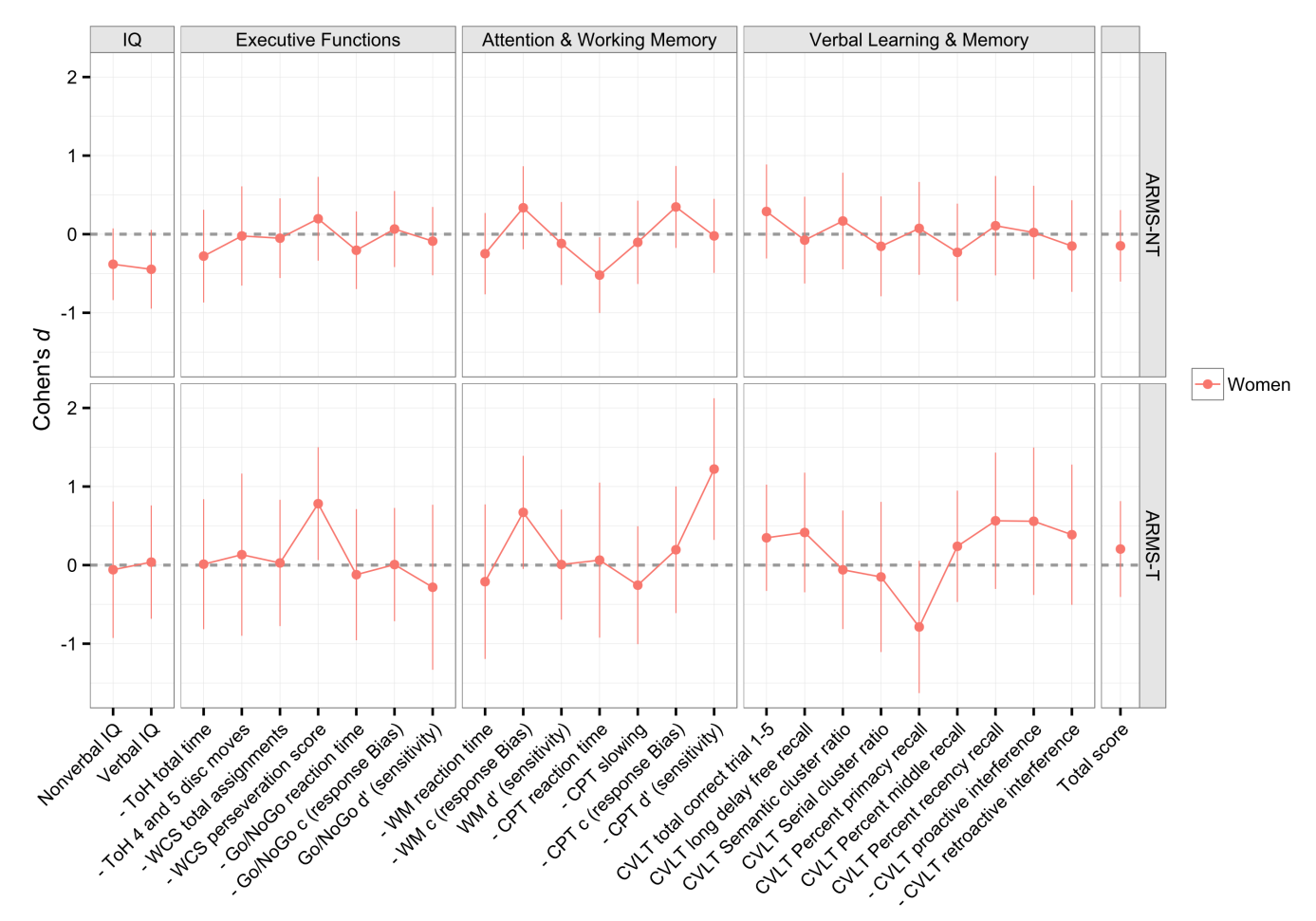 Supplementary Table 1: Transformations of dependent variablesSupplementary Table 1: Transformations of dependent variablesSupplementary Table 1: Transformations of dependent variablesSupplementary Table 1: Transformations of dependent variables% missings% truncatedTransformationIQIQIQIQ  Nonverbal IQ 31.1none  Verbal IQ 60.4noneExecutive FunctionsExecutive FunctionsExecutive FunctionsExecutive Functions  ToH total time112.7none  ToH 4 and 5 disc moves102.7none  WCS total assignments 50.0-1/x1/3  WCS perseveration score 50.0(x+1)2  Go/NoGo reaction time 41.8none  Go/NoGo c (response Bias) 52.2none  Go/NoGo d' (sensitivity) 53.6x2Attention & Working MemoryAttention & Working MemoryAttention & Working MemoryAttention & Working Memory  WM reaction time 31.8none  WM c (response Bias) 30.7none  WM d' (sensitivity) 30.4none  CPT reaction time 72.2none  CPT slowing 61.1none  CPT c (response Bias) 60.7none  CPT d' (sensitivity) 61.5x2Verbal Learning & MemoryVerbal Learning & MemoryVerbal Learning & MemoryVerbal Learning & Memory  CVLT total correct trial 1-5290.5none  CVLT long delay free recall441.2x2  CVLT Semantic cluster ratio290.0none  CVLT Serial cluster ratio292.4-1/(x+1)2  CVLT Percent primacy recall291.4none  CVLT Percent middle recall291.9none  CVLT Percent recency recall290.5none  CVLT proactive interference290.5none  CVLT retroactive interference291.4noneCompositeCompositeCompositeComposite  Total score511.4noneCPT = Continuous Performance Task; ToH = Tower of Hanoi; WCS = Wisconsin Card Sorting Test; CVLT = California Verbal Learning TaskCPT = Continuous Performance Task; ToH = Tower of Hanoi; WCS = Wisconsin Card Sorting Test; CVLT = California Verbal Learning TaskCPT = Continuous Performance Task; ToH = Tower of Hanoi; WCS = Wisconsin Card Sorting Test; CVLT = California Verbal Learning TaskCPT = Continuous Performance Task; ToH = Tower of Hanoi; WCS = Wisconsin Card Sorting Test; CVLT = California Verbal Learning TaskSupplementary Table 2: Sex differences in the ARMS groupSupplementary Table 2: Sex differences in the ARMS groupSupplementary Table 2: Sex differences in the ARMS groupSupplementary Table 2: Sex differences in the ARMS groupSupplementary Table 2: Sex differences in the ARMS groupSupplementary Table 2: Sex differences in the ARMS groupSupplementary Table 2: Sex differences in the ARMS groupSupplementary Table 2: Sex differences in the ARMS groupCohen's d95% CItdfp-valuecorr. p-valueFMIIQIQIQIQIQIQIQIQ  Nonverbal IQ-0.205[-0.565,  0.154]-1.131106.5 0.261                     0.8570.057  Verbal IQ -0.286[-0.630,  0.057]-1.653104.3 0.101                     0.7840.075Executive FunctionsExecutive FunctionsExecutive FunctionsExecutive FunctionsExecutive FunctionsExecutive FunctionsExecutive FunctionsExecutive Functions  - ToH total time-0.183[-0.601,  0.234]-0.874 77.3 0.385                     0.8620.282  - ToH 4 and 5 disc moves  0.004[-0.442,  0.451] 0.019 88.0 0.985                     0.9930.201  - WCS total assignments 0.093[-0.263,  0.448] 0.516103.9 0.607                     0.8680.078  - WCS perseveration score  0.288[-0.079,  0.655] 1.554103.8 0.123                     0.7840.080  - Go/NoGo reaction time-0.147[-0.516,  0.222]-0.788108.9 0.432                     0.8620.037  - Go/NoGo c (response Bias)  0.110[-0.242,  0.462] 0.621108.3 0.536                     0.8620.042  Go/NoGo d' (sensitivity)-0.162[-0.525,  0.200]-0.887107.1 0.377                     0.8620.052Attention & Working MemoryAttention & Working MemoryAttention & Working MemoryAttention & Working MemoryAttention & Working MemoryAttention & Working MemoryAttention & Working MemoryAttention & Working Memory  - WM reaction time -0.310[-0.696,  0.076]-1.590107.4 0.115                     0.7840.049  - WM c (response Bias) 0.283[-0.091,  0.657] 1.500105.6 0.137                     0.7840.064  WM d' (sensitivity) -0.069[-0.453,  0.315]-0.357106.0 0.722                     0.8840.061  - CPT reaction time-0.299[-0.689,  0.091]-1.522100.1 0.131                     0.7840.109  - CPT slowing -0.204[-0.615,  0.208]-0.981 97.8 0.329                     0.8620.126  - CPT c (response Bias) 0.283[-0.087,  0.653] 1.516102.7 0.133                     0.7840.088  - CPT d' (sensitivity)  0.270[-0.118,  0.658] 1.379102.0 0.171                     0.8460.094Verbal Learning & MemoryVerbal Learning & MemoryVerbal Learning & MemoryVerbal Learning & MemoryVerbal Learning & MemoryVerbal Learning & MemoryVerbal Learning & MemoryVerbal Learning & Memory  CVLT total correct trial 1-5 0.302[-0.118,  0.722] 1.431 83.1 0.156                     0.8120.238  CVLT long delay free recall  0.119[-0.292,  0.530] 0.577 71.8 0.565                     0.8620.325  CVLT Semantic cluster ratio 0.094[-0.347,  0.534] 0.423 79.9 0.674                     0.8840.262  CVLT Serial cluster ratio -0.089[-0.571,  0.394]-0.366 75.9 0.715                     0.8840.293  CVLT Percent primacy recall-0.130[-0.578,  0.319]-0.575 79.4 0.567                     0.8620.266  CVLT Percent middle recall -0.060[-0.516,  0.396]-0.261 81.7 0.795                     0.9500.249  CVLT Percent recency recall 0.153[-0.313,  0.620] 0.654 79.0 0.515                     0.8620.269  - CVLT proactive interference  0.108[-0.351,  0.566] 0.467 83.7 0.642                     0.8780.233  - CVLT retroactive interference 0.123[-0.309,  0.555] 0.567 80.3 0.573                     0.8620.260CompositeCompositeCompositeCompositeCompositeCompositeCompositeComposite  Total score -0.034[-0.352,  0.284]-0.212 99.6 0.833                     0.9600.113CI = Confidence Interval; FMI = Fraction of Missing Information; WM = Working Memory; CPT = Continuous Performance Task; ToH = Tower of Hanoi; WCS = Wisconsin Card Sorting Test; CVLT = California Verbal Learning Task; * p < 0.05. Variables with a minus sign were reversed such that high scores always represent good performance. Standardized group differences (Cohen's d) are adjusted for the influence of years of education and antipsychotics.CI = Confidence Interval; FMI = Fraction of Missing Information; WM = Working Memory; CPT = Continuous Performance Task; ToH = Tower of Hanoi; WCS = Wisconsin Card Sorting Test; CVLT = California Verbal Learning Task; * p < 0.05. Variables with a minus sign were reversed such that high scores always represent good performance. Standardized group differences (Cohen's d) are adjusted for the influence of years of education and antipsychotics.CI = Confidence Interval; FMI = Fraction of Missing Information; WM = Working Memory; CPT = Continuous Performance Task; ToH = Tower of Hanoi; WCS = Wisconsin Card Sorting Test; CVLT = California Verbal Learning Task; * p < 0.05. Variables with a minus sign were reversed such that high scores always represent good performance. Standardized group differences (Cohen's d) are adjusted for the influence of years of education and antipsychotics.CI = Confidence Interval; FMI = Fraction of Missing Information; WM = Working Memory; CPT = Continuous Performance Task; ToH = Tower of Hanoi; WCS = Wisconsin Card Sorting Test; CVLT = California Verbal Learning Task; * p < 0.05. Variables with a minus sign were reversed such that high scores always represent good performance. Standardized group differences (Cohen's d) are adjusted for the influence of years of education and antipsychotics.CI = Confidence Interval; FMI = Fraction of Missing Information; WM = Working Memory; CPT = Continuous Performance Task; ToH = Tower of Hanoi; WCS = Wisconsin Card Sorting Test; CVLT = California Verbal Learning Task; * p < 0.05. Variables with a minus sign were reversed such that high scores always represent good performance. Standardized group differences (Cohen's d) are adjusted for the influence of years of education and antipsychotics.CI = Confidence Interval; FMI = Fraction of Missing Information; WM = Working Memory; CPT = Continuous Performance Task; ToH = Tower of Hanoi; WCS = Wisconsin Card Sorting Test; CVLT = California Verbal Learning Task; * p < 0.05. Variables with a minus sign were reversed such that high scores always represent good performance. Standardized group differences (Cohen's d) are adjusted for the influence of years of education and antipsychotics.CI = Confidence Interval; FMI = Fraction of Missing Information; WM = Working Memory; CPT = Continuous Performance Task; ToH = Tower of Hanoi; WCS = Wisconsin Card Sorting Test; CVLT = California Verbal Learning Task; * p < 0.05. Variables with a minus sign were reversed such that high scores always represent good performance. Standardized group differences (Cohen's d) are adjusted for the influence of years of education and antipsychotics.CI = Confidence Interval; FMI = Fraction of Missing Information; WM = Working Memory; CPT = Continuous Performance Task; ToH = Tower of Hanoi; WCS = Wisconsin Card Sorting Test; CVLT = California Verbal Learning Task; * p < 0.05. Variables with a minus sign were reversed such that high scores always represent good performance. Standardized group differences (Cohen's d) are adjusted for the influence of years of education and antipsychotics.Supplementary Table 3: Sex differences in the FEP groupSupplementary Table 3: Sex differences in the FEP groupSupplementary Table 3: Sex differences in the FEP groupSupplementary Table 3: Sex differences in the FEP groupSupplementary Table 3: Sex differences in the FEP groupSupplementary Table 3: Sex differences in the FEP groupSupplementary Table 3: Sex differences in the FEP groupSupplementary Table 3: Sex differences in the FEP groupCohen's d95% CItdfp-valuecorr. p-valueFMIIQIQIQIQIQIQIQIQ  Nonverbal IQ 0.155[-0.292,  0.601] 0.690 79.5 0.492                     0.8620.043  Verbal IQ -0.168[-0.617,  0.281]-0.744 76.8 0.459                     0.8620.075Executive FunctionsExecutive FunctionsExecutive FunctionsExecutive FunctionsExecutive FunctionsExecutive FunctionsExecutive FunctionsExecutive Functions  - ToH total time-0.223[-0.817,  0.371]-0.748 70.9 0.457                     0.8620.140  - ToH 4 and 5 disc moves  0.482[-0.026,  0.990] 1.893 67.1 0.063                     0.7840.182  - WCS total assignments 0.023[-0.345,  0.392] 0.125 78.6 0.901                     0.9740.054  - WCS perseveration score  0.168[-0.248,  0.584] 0.804 78.4 0.424                     0.8620.056  - Go/NoGo reaction time 0.006[-0.461,  0.473] 0.026 75.1 0.979                     0.9930.094  - Go/NoGo c (response Bias) -0.007[-0.658,  0.643]-0.022 73.4 0.983                     0.9930.113  Go/NoGo d' (sensitivity)-0.003[-0.572,  0.567]-0.009 73.2 0.993                     0.9930.115Attention & Working MemoryAttention & Working MemoryAttention & Working MemoryAttention & Working MemoryAttention & Working MemoryAttention & Working MemoryAttention & Working MemoryAttention & Working Memory  - WM reaction time -0.123[-0.603,  0.356]-0.513 76.6 0.609                     0.8680.077  - WM c (response Bias) 0.190[-0.330,  0.711] 0.728 78.2 0.469                     0.8620.058  WM d' (sensitivity) -0.159[-0.654,  0.335]-0.642 77.8 0.523                     0.8620.063  - CPT reaction time-0.175[-0.677,  0.327]-0.695 76.4 0.489                     0.8620.079  - CPT slowing -0.402[-0.882,  0.078]-1.670 75.4 0.099                     0.7840.090  - CPT c (response Bias)-0.455[-0.938,  0.028]-1.874 77.6 0.065                     0.7840.065  - CPT d' (sensitivity)  0.220[-0.276,  0.716] 0.884 76.7 0.380                     0.8620.076Verbal Learning & MemoryVerbal Learning & MemoryVerbal Learning & MemoryVerbal Learning & MemoryVerbal Learning & MemoryVerbal Learning & MemoryVerbal Learning & MemoryVerbal Learning & Memory  CVLT total correct trial 1-5 0.331[-0.179,  0.841] 1.296 68.3 0.199                     0.8460.169  CVLT long delay free recall  0.286[-0.239,  0.810] 1.089 65.5 0.280                     0.8570.199  CVLT Semantic cluster ratio 0.259[-0.148,  0.665] 1.269 68.1 0.209                     0.8460.171  CVLT Serial cluster ratio -0.165[-0.576,  0.245]-0.805 62.2 0.424                     0.8620.235  CVLT Percent primacy recall-0.052[-0.621,  0.517]-0.181 67.2 0.857                     0.9600.181  CVLT Percent middle recall  0.245[-0.273,  0.763] 0.944 66.5 0.349                     0.8620.188  CVLT Percent recency recall-0.227[-0.723,  0.268]-0.915 70.2 0.364                     0.8620.148  - CVLT proactive interference -0.120[-0.565,  0.325]-0.537 67.7 0.593                     0.8680.176  - CVLT retroactive interference 0.457[-0.071,  0.985] 1.726 68.6 0.089                     0.7840.166CompositeCompositeCompositeCompositeCompositeCompositeCompositeComposite  Total score  0.080[-0.382,  0.543] 0.345 75.7 0.731                     0.8840.087CI = Confidence Interval; FMI = Fraction of Missing Information; WM = Working Memory; CPT = Continuous Performance Task; ToH = Tower of Hanoi; WCS = Wisconsin Card Sorting Test; CVLT = California Verbal Learning Task; * p < 0.05. Variables with a minus sign were reversed such that high scores always represent good performance. Standardized group differences (Cohen's d) are adjusted for the influence of years of education and antipsychotics.CI = Confidence Interval; FMI = Fraction of Missing Information; WM = Working Memory; CPT = Continuous Performance Task; ToH = Tower of Hanoi; WCS = Wisconsin Card Sorting Test; CVLT = California Verbal Learning Task; * p < 0.05. Variables with a minus sign were reversed such that high scores always represent good performance. Standardized group differences (Cohen's d) are adjusted for the influence of years of education and antipsychotics.CI = Confidence Interval; FMI = Fraction of Missing Information; WM = Working Memory; CPT = Continuous Performance Task; ToH = Tower of Hanoi; WCS = Wisconsin Card Sorting Test; CVLT = California Verbal Learning Task; * p < 0.05. Variables with a minus sign were reversed such that high scores always represent good performance. Standardized group differences (Cohen's d) are adjusted for the influence of years of education and antipsychotics.CI = Confidence Interval; FMI = Fraction of Missing Information; WM = Working Memory; CPT = Continuous Performance Task; ToH = Tower of Hanoi; WCS = Wisconsin Card Sorting Test; CVLT = California Verbal Learning Task; * p < 0.05. Variables with a minus sign were reversed such that high scores always represent good performance. Standardized group differences (Cohen's d) are adjusted for the influence of years of education and antipsychotics.CI = Confidence Interval; FMI = Fraction of Missing Information; WM = Working Memory; CPT = Continuous Performance Task; ToH = Tower of Hanoi; WCS = Wisconsin Card Sorting Test; CVLT = California Verbal Learning Task; * p < 0.05. Variables with a minus sign were reversed such that high scores always represent good performance. Standardized group differences (Cohen's d) are adjusted for the influence of years of education and antipsychotics.CI = Confidence Interval; FMI = Fraction of Missing Information; WM = Working Memory; CPT = Continuous Performance Task; ToH = Tower of Hanoi; WCS = Wisconsin Card Sorting Test; CVLT = California Verbal Learning Task; * p < 0.05. Variables with a minus sign were reversed such that high scores always represent good performance. Standardized group differences (Cohen's d) are adjusted for the influence of years of education and antipsychotics.CI = Confidence Interval; FMI = Fraction of Missing Information; WM = Working Memory; CPT = Continuous Performance Task; ToH = Tower of Hanoi; WCS = Wisconsin Card Sorting Test; CVLT = California Verbal Learning Task; * p < 0.05. Variables with a minus sign were reversed such that high scores always represent good performance. Standardized group differences (Cohen's d) are adjusted for the influence of years of education and antipsychotics.CI = Confidence Interval; FMI = Fraction of Missing Information; WM = Working Memory; CPT = Continuous Performance Task; ToH = Tower of Hanoi; WCS = Wisconsin Card Sorting Test; CVLT = California Verbal Learning Task; * p < 0.05. Variables with a minus sign were reversed such that high scores always represent good performance. Standardized group differences (Cohen's d) are adjusted for the influence of years of education and antipsychotics.Supplementary Table 4: Sex differences in the HC groupSupplementary Table 4: Sex differences in the HC groupSupplementary Table 4: Sex differences in the HC groupSupplementary Table 4: Sex differences in the HC groupSupplementary Table 4: Sex differences in the HC groupSupplementary Table 4: Sex differences in the HC groupSupplementary Table 4: Sex differences in the HC groupSupplementary Table 4: Sex differences in the HC groupCohen's d95% CItdfp-valuecorr. p-valueFMIIQIQIQIQIQIQIQIQ  Nonverbal IQ 0.294[-0.054,  0.641] 1.684 77.2 0.096                     0.7840.059  Verbal IQ  0.177[-0.145,  0.498] 1.093 76.0 0.278                     0.8570.073Executive FunctionsExecutive FunctionsExecutive FunctionsExecutive FunctionsExecutive FunctionsExecutive FunctionsExecutive FunctionsExecutive Functions  - ToH total time-0.053[-0.345,  0.238]-0.366 75.4 0.716                     0.8840.080  - ToH 4 and 5 disc moves -0.064[-0.427,  0.300]-0.348 78.2 0.729                     0.8840.047  - WCS total assignments 0.154[-0.270,  0.579] 0.724 78.9 0.471                     0.8620.038  - WCS perseveration score -0.040[-0.490,  0.411]-0.175 78.9 0.861                     0.9600.039  - Go/NoGo reaction time-0.009[-0.402,  0.384]-0.045 78.5 0.964                     0.9930.043  - Go/NoGo c (response Bias) -0.352[-0.621, -0.083]-2.612 72.8 0.011* 0.7840.110  Go/NoGo d' (sensitivity) 0.230[-0.036,  0.497] 1.721 75.9 0.089                     0.7840.074Attention & Working MemoryAttention & Working MemoryAttention & Working MemoryAttention & Working MemoryAttention & Working MemoryAttention & Working MemoryAttention & Working MemoryAttention & Working Memory  - WM reaction time -0.110[-0.440,  0.220]-0.663 78.1 0.509                     0.8620.048  - WM c (response Bias)-0.099[-0.450,  0.251]-0.565 77.8 0.574                     0.8620.051  WM d' (sensitivity) -0.238[-0.591,  0.116]-1.339 78.6 0.184                     0.8460.042  - CPT reaction time 0.146[-0.143,  0.434] 1.006 80.1 0.318                     0.8620.024  - CPT slowing  0.078[-0.341,  0.497] 0.372 80.1 0.711                     0.8840.024  - CPT c (response Bias)-0.082[-0.449,  0.286]-0.442 80.1 0.660                     0.8800.024  - CPT d' (sensitivity) -0.141[-0.500,  0.218]-0.781 80.1 0.437                     0.8620.024Verbal Learning & MemoryVerbal Learning & MemoryVerbal Learning & MemoryVerbal Learning & MemoryVerbal Learning & MemoryVerbal Learning & MemoryVerbal Learning & MemoryVerbal Learning & Memory  CVLT total correct trial 1-5 0.188[-0.230,  0.607] 0.904 47.5 0.370                     0.8620.391  CVLT long delay free recall  0.311[-0.109,  0.732] 1.488 48.5 0.143                     0.7840.379  CVLT Semantic cluster ratio 0.220[-0.352,  0.792] 0.772 51.3 0.443                     0.8620.348  CVLT Serial cluster ratio -0.061[-0.637,  0.514]-0.214 53.1 0.831                     0.9600.328  CVLT Percent primacy recall-0.036[-0.490,  0.418]-0.159 46.7 0.874                     0.9600.400  CVLT Percent middle recall  0.015[-0.463,  0.493] 0.062 43.9 0.951                     0.9930.433  CVLT Percent recency recall 0.002[-0.469,  0.474] 0.011 48.5 0.992                     0.9930.379  - CVLT proactive interference -0.056[-0.564,  0.452]-0.222 56.6 0.825                     0.9600.288  - CVLT retroactive interference 0.294[-0.205,  0.793] 1.185 48.2 0.242                     0.8570.384CompositeCompositeCompositeCompositeCompositeCompositeCompositeComposite  Total score  0.174[-0.125,  0.474] 1.160 70.3 0.250                     0.8570.138CI = Confidence Interval; FMI = Fraction of Missing Information; WM = Working Memory; CPT = Continuous Performance Task; ToH = Tower of Hanoi; WCS = Wisconsin Card Sorting Test; CVLT = California Verbal Learning Task; * p < 0.05. Variables with a minus sign were reversed such that high scores always represent good performance. Standardized group differences (Cohen's d) are adjusted for the influence of years of education and antipsychotics.CI = Confidence Interval; FMI = Fraction of Missing Information; WM = Working Memory; CPT = Continuous Performance Task; ToH = Tower of Hanoi; WCS = Wisconsin Card Sorting Test; CVLT = California Verbal Learning Task; * p < 0.05. Variables with a minus sign were reversed such that high scores always represent good performance. Standardized group differences (Cohen's d) are adjusted for the influence of years of education and antipsychotics.CI = Confidence Interval; FMI = Fraction of Missing Information; WM = Working Memory; CPT = Continuous Performance Task; ToH = Tower of Hanoi; WCS = Wisconsin Card Sorting Test; CVLT = California Verbal Learning Task; * p < 0.05. Variables with a minus sign were reversed such that high scores always represent good performance. Standardized group differences (Cohen's d) are adjusted for the influence of years of education and antipsychotics.CI = Confidence Interval; FMI = Fraction of Missing Information; WM = Working Memory; CPT = Continuous Performance Task; ToH = Tower of Hanoi; WCS = Wisconsin Card Sorting Test; CVLT = California Verbal Learning Task; * p < 0.05. Variables with a minus sign were reversed such that high scores always represent good performance. Standardized group differences (Cohen's d) are adjusted for the influence of years of education and antipsychotics.CI = Confidence Interval; FMI = Fraction of Missing Information; WM = Working Memory; CPT = Continuous Performance Task; ToH = Tower of Hanoi; WCS = Wisconsin Card Sorting Test; CVLT = California Verbal Learning Task; * p < 0.05. Variables with a minus sign were reversed such that high scores always represent good performance. Standardized group differences (Cohen's d) are adjusted for the influence of years of education and antipsychotics.CI = Confidence Interval; FMI = Fraction of Missing Information; WM = Working Memory; CPT = Continuous Performance Task; ToH = Tower of Hanoi; WCS = Wisconsin Card Sorting Test; CVLT = California Verbal Learning Task; * p < 0.05. Variables with a minus sign were reversed such that high scores always represent good performance. Standardized group differences (Cohen's d) are adjusted for the influence of years of education and antipsychotics.CI = Confidence Interval; FMI = Fraction of Missing Information; WM = Working Memory; CPT = Continuous Performance Task; ToH = Tower of Hanoi; WCS = Wisconsin Card Sorting Test; CVLT = California Verbal Learning Task; * p < 0.05. Variables with a minus sign were reversed such that high scores always represent good performance. Standardized group differences (Cohen's d) are adjusted for the influence of years of education and antipsychotics.CI = Confidence Interval; FMI = Fraction of Missing Information; WM = Working Memory; CPT = Continuous Performance Task; ToH = Tower of Hanoi; WCS = Wisconsin Card Sorting Test; CVLT = California Verbal Learning Task; * p < 0.05. Variables with a minus sign were reversed such that high scores always represent good performance. Standardized group differences (Cohen's d) are adjusted for the influence of years of education and antipsychotics.Supplementary Table 5: Sex differences in the total groupSupplementary Table 5: Sex differences in the total groupSupplementary Table 5: Sex differences in the total groupSupplementary Table 5: Sex differences in the total groupSupplementary Table 5: Sex differences in the total groupSupplementary Table 5: Sex differences in the total groupSupplementary Table 5: Sex differences in the total groupSupplementary Table 5: Sex differences in the total groupCohen's d95% CItdfp-valuecorr. p-valueFMIIQIQIQIQIQIQIQIQ  Nonverbal IQ 0.065[-0.154,  0.283] 0.582273.5 0.561                     0.8620.038  Verbal IQ -0.110[-0.322,  0.102]-1.020266.9 0.308                     0.8620.057Executive FunctionsExecutive FunctionsExecutive FunctionsExecutive FunctionsExecutive FunctionsExecutive FunctionsExecutive FunctionsExecutive Functions  - ToH total time-0.166[-0.417,  0.084]-1.310229.1 0.192                     0.8460.155  - ToH 4 and 5 disc moves  0.123[-0.132,  0.378] 0.949228.8 0.344                     0.8620.156  - WCS total assignments 0.075[-0.141,  0.291] 0.681271.6 0.496                     0.8620.044  - WCS perseveration score  0.130[-0.102,  0.362] 1.101269.6 0.272                     0.8570.050  - Go/NoGo reaction time-0.074[-0.307,  0.159]-0.628273.6 0.530                     0.8620.038  - Go/NoGo c (response Bias) -0.070[-0.317,  0.178]-0.554265.5 0.580                     0.8620.061  Go/NoGo d' (sensitivity)-0.019[-0.253,  0.216]-0.155266.3 0.877                     0.9600.059Attention & Working MemoryAttention & Working MemoryAttention & Working MemoryAttention & Working MemoryAttention & Working MemoryAttention & Working MemoryAttention & Working MemoryAttention & Working Memory  - WM reaction time -0.236[-0.468, -0.004]-2.006272.2 0.046* 0.7840.042  - WM c (response Bias) 0.112[-0.128,  0.352] 0.920272.8 0.358                     0.8620.040  WM d' (sensitivity) -0.139[-0.369,  0.092]-1.181274.2 0.239                     0.8570.036  - CPT reaction time-0.148[-0.381,  0.085]-1.252263.8 0.212                     0.8460.066  - CPT slowing -0.184[-0.429,  0.061]-1.476263.0 0.141                     0.7840.069  - CPT c (response Bias)-0.057[-0.289,  0.175]-0.487269.2 0.627                     0.8780.051  - CPT d' (sensitivity)  0.119[-0.119,  0.356] 0.984269.6 0.326                     0.8620.050Verbal Learning & MemoryVerbal Learning & MemoryVerbal Learning & MemoryVerbal Learning & MemoryVerbal Learning & MemoryVerbal Learning & MemoryVerbal Learning & MemoryVerbal Learning & Memory  CVLT total correct trial 1-5 0.258[ 0.005,  0.512] 2.011194.8 0.046* 0.7840.239  CVLT long delay free recall  0.214[-0.040,  0.467] 1.665178.6 0.098                     0.7840.280  CVLT Semantic cluster ratio 0.161[-0.109,  0.431] 1.177184.3 0.241                     0.8570.265  CVLT Serial cluster ratio -0.092[-0.373,  0.190]-0.642178.5 0.522                     0.8620.280  CVLT Percent primacy recall-0.066[-0.341,  0.209]-0.474190.0 0.636                     0.8780.251  CVLT Percent middle recall  0.050[-0.222,  0.323] 0.364186.0 0.716                     0.8840.261  CVLT Percent recency recall-0.016[-0.282,  0.251]-0.115204.7 0.908                     0.9740.214  - CVLT proactive interference -0.022[-0.288,  0.244]-0.163203.0 0.870                     0.9600.218  - CVLT retroactive interference 0.270[ 0.003,  0.536] 1.992200.2 0.048* 0.7840.225CompositeCompositeCompositeCompositeCompositeCompositeCompositeComposite  Total score  0.046[-0.159,  0.251] 0.443251.9 0.658                     0.8800.098CI = Confidence Interval; FMI = Fraction of Missing Information; WM = Working Memory; CPT = Continuous Performance Task; ToH = Tower of Hanoi; WCS = Wisconsin Card Sorting Test; CVLT = California Verbal Learning Task; * p < 0.05. Variables with a minus sign were reversed such that high scores always represent good performance. Standardized group differences (Cohen's d) are adjusted for the influence of patient group, years of education and antipsychotics.CI = Confidence Interval; FMI = Fraction of Missing Information; WM = Working Memory; CPT = Continuous Performance Task; ToH = Tower of Hanoi; WCS = Wisconsin Card Sorting Test; CVLT = California Verbal Learning Task; * p < 0.05. Variables with a minus sign were reversed such that high scores always represent good performance. Standardized group differences (Cohen's d) are adjusted for the influence of patient group, years of education and antipsychotics.CI = Confidence Interval; FMI = Fraction of Missing Information; WM = Working Memory; CPT = Continuous Performance Task; ToH = Tower of Hanoi; WCS = Wisconsin Card Sorting Test; CVLT = California Verbal Learning Task; * p < 0.05. Variables with a minus sign were reversed such that high scores always represent good performance. Standardized group differences (Cohen's d) are adjusted for the influence of patient group, years of education and antipsychotics.CI = Confidence Interval; FMI = Fraction of Missing Information; WM = Working Memory; CPT = Continuous Performance Task; ToH = Tower of Hanoi; WCS = Wisconsin Card Sorting Test; CVLT = California Verbal Learning Task; * p < 0.05. Variables with a minus sign were reversed such that high scores always represent good performance. Standardized group differences (Cohen's d) are adjusted for the influence of patient group, years of education and antipsychotics.CI = Confidence Interval; FMI = Fraction of Missing Information; WM = Working Memory; CPT = Continuous Performance Task; ToH = Tower of Hanoi; WCS = Wisconsin Card Sorting Test; CVLT = California Verbal Learning Task; * p < 0.05. Variables with a minus sign were reversed such that high scores always represent good performance. Standardized group differences (Cohen's d) are adjusted for the influence of patient group, years of education and antipsychotics.CI = Confidence Interval; FMI = Fraction of Missing Information; WM = Working Memory; CPT = Continuous Performance Task; ToH = Tower of Hanoi; WCS = Wisconsin Card Sorting Test; CVLT = California Verbal Learning Task; * p < 0.05. Variables with a minus sign were reversed such that high scores always represent good performance. Standardized group differences (Cohen's d) are adjusted for the influence of patient group, years of education and antipsychotics.CI = Confidence Interval; FMI = Fraction of Missing Information; WM = Working Memory; CPT = Continuous Performance Task; ToH = Tower of Hanoi; WCS = Wisconsin Card Sorting Test; CVLT = California Verbal Learning Task; * p < 0.05. Variables with a minus sign were reversed such that high scores always represent good performance. Standardized group differences (Cohen's d) are adjusted for the influence of patient group, years of education and antipsychotics.CI = Confidence Interval; FMI = Fraction of Missing Information; WM = Working Memory; CPT = Continuous Performance Task; ToH = Tower of Hanoi; WCS = Wisconsin Card Sorting Test; CVLT = California Verbal Learning Task; * p < 0.05. Variables with a minus sign were reversed such that high scores always represent good performance. Standardized group differences (Cohen's d) are adjusted for the influence of patient group, years of education and antipsychotics.Supplementary Table 6: P-values of ANCOVAs with ARMS-T and ARMS-NTSupplementary Table 6: P-values of ANCOVAs with ARMS-T and ARMS-NTSupplementary Table 6: P-values of ANCOVAs with ARMS-T and ARMS-NTSupplementary Table 6: P-values of ANCOVAs with ARMS-T and ARMS-NTSupplementary Table 6: P-values of ANCOVAs with ARMS-T and ARMS-NTSupplementary Table 6: P-values of ANCOVAs with ARMS-T and ARMS-NTSupplementary Table 6: P-values of ANCOVAs with ARMS-T and ARMS-NTSupplementary Table 6: P-values of ANCOVAs with ARMS-T and ARMS-NTnot correctednot correctednot correctedcorrectedcorrectedcorrectedgroupsexgroup x sexgroupsexgroup x sexIQIQIQIQIQIQIQIQ  Nonverbal IQ 0.141 0.242 0.354                     0.908 0.953 0.997  Verbal IQ 0.054 0.753 0.271                     0.772 0.953 0.997Executive FunctionsExecutive FunctionsExecutive FunctionsExecutive FunctionsExecutive FunctionsExecutive FunctionsExecutive FunctionsExecutive Functions  ToH total time 0.298 0.596 0.523                     0.908 0.953 0.997  ToH 4 and 5 disc moves 0.946 0.994 0.762                     0.984 0.994 0.997  WCS total assignments 0.760 0.757 0.705                     0.908 0.953 0.997  WCS perseveration score 0.503 0.950 0.182                     0.908 0.994 0.997  Go/NoGo reaction time 0.451 0.531 0.974                     0.908 0.953 0.997  Go/NoGo c (response Bias) 0.596 0.731 0.997                     0.908 0.953 0.997  Go/NoGo d' (sensitivity) 0.651 0.806 0.658                     0.908 0.953 0.997Attention & Working MemoryAttention & Working MemoryAttention & Working MemoryAttention & Working MemoryAttention & Working MemoryAttention & Working MemoryAttention & Working MemoryAttention & Working Memory  WM reaction time 0.323 0.372 0.964                     0.908 0.953 0.997  WM c (response Bias) 0.228 0.294 0.604                     0.908 0.953 0.997  WM d' (sensitivity) 0.544 0.373 0.828                     0.908 0.953 0.997  CPT reaction time 0.059 0.379 0.252                     0.772 0.953 0.997  CPT slowing 0.686 0.726 0.889                     0.908 0.953 0.997  CPT c (response Bias) 0.182 0.982 0.709                     0.908 0.994 0.997  CPT d' (sensitivity) 0.992 0.378 0.029* 0.992 0.953 0.750Verbal Learning & MemoryVerbal Learning & MemoryVerbal Learning & MemoryVerbal Learning & MemoryVerbal Learning & MemoryVerbal Learning & MemoryVerbal Learning & MemoryVerbal Learning & Memory  CVLT total correct trial 1-5 0.295 0.370 0.902                     0.908 0.953 0.997  CVLT long delay free recall 0.803 0.971 0.293                     0.908 0.994 0.997  CVLT Semantic cluster ratio 0.539 0.753 0.669                     0.908 0.953 0.997  CVLT Serial cluster ratio 0.614 0.679 0.954                     0.908 0.953 0.997  CVLT Percent primacy recall 0.789 0.307 0.143                     0.908 0.953 0.997  CVLT Percent middle recall 0.414 0.547 0.404                     0.908 0.953 0.997  CVLT Percent recency recall 0.731 0.693 0.478                     0.908 0.953 0.997  CVLT proactive interference 0.919 0.309 0.479                     0.984 0.953 0.997  CVLT retroactive interference 0.618 0.619 0.282                     0.908 0.953 0.997CompositeCompositeCompositeCompositeCompositeCompositeCompositeComposite  Total score 0.464 0.779 0.356                     0.908 0.953 0.997ARMS-T = at-risk mental state of psychosis patients with later transition; ARMS-NT = at-risk mental state of psychosis patients with non-transition; ToH = Tower of Hanoi; WCS = Wisconsin Card Sorting Test; CPT = Continuous performance Task; CVLT = California Verbal Learning Task; * p < 0.05; ** p < 0.01; *** p < 0.001ARMS-T = at-risk mental state of psychosis patients with later transition; ARMS-NT = at-risk mental state of psychosis patients with non-transition; ToH = Tower of Hanoi; WCS = Wisconsin Card Sorting Test; CPT = Continuous performance Task; CVLT = California Verbal Learning Task; * p < 0.05; ** p < 0.01; *** p < 0.001ARMS-T = at-risk mental state of psychosis patients with later transition; ARMS-NT = at-risk mental state of psychosis patients with non-transition; ToH = Tower of Hanoi; WCS = Wisconsin Card Sorting Test; CPT = Continuous performance Task; CVLT = California Verbal Learning Task; * p < 0.05; ** p < 0.01; *** p < 0.001ARMS-T = at-risk mental state of psychosis patients with later transition; ARMS-NT = at-risk mental state of psychosis patients with non-transition; ToH = Tower of Hanoi; WCS = Wisconsin Card Sorting Test; CPT = Continuous performance Task; CVLT = California Verbal Learning Task; * p < 0.05; ** p < 0.01; *** p < 0.001ARMS-T = at-risk mental state of psychosis patients with later transition; ARMS-NT = at-risk mental state of psychosis patients with non-transition; ToH = Tower of Hanoi; WCS = Wisconsin Card Sorting Test; CPT = Continuous performance Task; CVLT = California Verbal Learning Task; * p < 0.05; ** p < 0.01; *** p < 0.001ARMS-T = at-risk mental state of psychosis patients with later transition; ARMS-NT = at-risk mental state of psychosis patients with non-transition; ToH = Tower of Hanoi; WCS = Wisconsin Card Sorting Test; CPT = Continuous performance Task; CVLT = California Verbal Learning Task; * p < 0.05; ** p < 0.01; *** p < 0.001ARMS-T = at-risk mental state of psychosis patients with later transition; ARMS-NT = at-risk mental state of psychosis patients with non-transition; ToH = Tower of Hanoi; WCS = Wisconsin Card Sorting Test; CPT = Continuous performance Task; CVLT = California Verbal Learning Task; * p < 0.05; ** p < 0.01; *** p < 0.001ARMS-T = at-risk mental state of psychosis patients with later transition; ARMS-NT = at-risk mental state of psychosis patients with non-transition; ToH = Tower of Hanoi; WCS = Wisconsin Card Sorting Test; CPT = Continuous performance Task; CVLT = California Verbal Learning Task; * p < 0.05; ** p < 0.01; *** p < 0.001Supplementary Table 7: Means and standard deviations of neuropsychological test data in ARMS-T and ARMS-NTSupplementary Table 7: Means and standard deviations of neuropsychological test data in ARMS-T and ARMS-NTSupplementary Table 7: Means and standard deviations of neuropsychological test data in ARMS-T and ARMS-NTSupplementary Table 7: Means and standard deviations of neuropsychological test data in ARMS-T and ARMS-NTSupplementary Table 7: Means and standard deviations of neuropsychological test data in ARMS-T and ARMS-NTSupplementary Table 7: Means and standard deviations of neuropsychological test data in ARMS-T and ARMS-NTSupplementary Table 7: Means and standard deviations of neuropsychological test data in ARMS-T and ARMS-NTSupplementary Table 7: Means and standard deviations of neuropsychological test data in ARMS-T and ARMS-NTARMS-TARMS-TARMS-TARMS-NTARMS-NTARMS-NTARMS-NT[ALL]MenWomen[ALL]MenWomenWomenN=30N=17N=13N=64N=39N=25N=25Nonverbal IQ26.8 (6.16)26.5 (7.11)27.2 (4.75)28.0 (5.13)29.0 (5.11)26.4 (4.83)26.4 (4.83)Verbal IQ28.6 (3.49)28.6 (3.65)28.6 (3.42)28.7 (4.41)29.5 (4.04)27.4 (4.73)27.4 (4.73)ToH total time529 (240)555 (214)477 (294)607 (373)576 (343)667 (430)667 (430)ToH 4 and 5 disc moves82.9 (39.5)85.4 (44.0)77.8 (30.8)84.3 (38.7)85.2 (40.6)82.7 (35.8)82.7 (35.8)WCS total assignments82.4 (10.6)84.1 (12.0)79.4 (7.46)83.0 (11.0)82.3 (11.1)84.1 (10.9)84.1 (10.9)WCS perseveration score19.8 (14.4)25.9 (13.9)9.44 (8.33)23.2 (18.5)24.6 (19.9)21.0 (16.3)21.0 (16.3)Go/NoGo reaction time582 (97.9)580 (109)584 (84.6)563 (110)552 (102)581 (120)581 (120)Go/NoGo c (response Bias)0.05 (0.21)0.06 (0.24)0.03 (0.17)0.05 (0.20)0.05 (0.14)0.05 (0.27)0.05 (0.27)Go/NoGo d' (sensitivity)3.82 (0.88)3.93 (0.63)3.66 (1.16)4.02 (0.47)4.07 (0.34)3.95 (0.61)3.95 (0.61)WM reaction time778 (292)765 (321)798 (257)677 (218)643 (218)728 (212)728 (212)WM c (response Bias)0.65 (0.30)0.72 (0.32)0.55 (0.24)0.56 (0.33)0.59 (0.32)0.51 (0.35)0.51 (0.35)WM d' (sensitivity)2.69 (0.74)2.70 (0.67)2.68 (0.85)2.94 (0.92)3.03 (0.96)2.81 (0.86)2.81 (0.86)CPT reaction time468 (160)470 (162)464 (164)456 (124)425 (105)501 (138)501 (138)CPT slowing1.03 (0.09)1.03 (0.10)1.04 (0.08)1.04 (0.11)1.03 (0.10)1.05 (0.13)1.05 (0.13)CPT c (response Bias)0.10 (0.19)0.11 (0.15)0.09 (0.24)0.08 (0.19)0.11 (0.17)0.05 (0.22)0.05 (0.22)CPT d' (sensitivity)4.89 (0.75)5.11 (0.56)4.54 (0.89)4.99 (0.44)4.99 (0.47)5.00 (0.41)5.00 (0.41)CVLT total correct trial 1-560.7 (6.14)60.1 (5.38)61.4 (7.17)58.1 (11.0)57.2 (10.5)59.9 (11.9)59.9 (11.9)CVLT long delay free recall14.2 (1.59)14.0 (1.53)14.5 (1.76)13.7 (2.08)13.8 (2.10)13.5 (2.11)13.5 (2.11)CVLT Semantic cluster ratio1.67 (0.74)1.78 (0.74)1.54 (0.77)1.79 (1.03)1.73 (0.97)1.89 (1.14)1.89 (1.14)CVLT Serial cluster ratio0.17 (0.16)0.17 (0.19)0.16 (0.13)0.13 (0.11)0.13 (0.12)0.11 (0.09)0.11 (0.09)CVLT Percent primacy recall27.8 (3.60)28.8 (3.61)26.7 (3.42)27.6 (3.91)27.3 (2.73)28.1 (5.52)28.1 (5.52)CVLT Percent middle recall47.4 (2.40)47.2 (1.75)47.7 (3.08)47.3 (4.51)47.7 (4.57)46.6 (4.43)46.6 (4.43)CVLT Percent recency recall24.8 (3.42)24.1 (3.16)25.6 (3.70)25.1 (3.82)25.0 (4.08)25.3 (3.39)25.3 (3.39)CVLT proactive interference1.27 (2.85)1.75 (2.42)0.70 (3.33)0.62 (2.44)0.59 (2.65)0.67 (2.06)0.67 (2.06)CVLT retroactive interference0.86 (1.39)1.17 (1.27)0.50 (1.51)1.08 (1.72)0.94 (1.70)1.33 (1.78)1.33 (1.78)Total score-0.09 (0.67)-0.19 (0.68)0.04 (0.66)-0.12 (0.94)0.00 (0.87)-0.30 (1.04)-0.30 (1.04)WM = Working Memory; CPT = Continuous Performance Task; ToH = Tower of Hanoi; WCS = Wisconsin Card Sorting Test; CVLT = California Verbal Learning Task.WM = Working Memory; CPT = Continuous Performance Task; ToH = Tower of Hanoi; WCS = Wisconsin Card Sorting Test; CVLT = California Verbal Learning Task.WM = Working Memory; CPT = Continuous Performance Task; ToH = Tower of Hanoi; WCS = Wisconsin Card Sorting Test; CVLT = California Verbal Learning Task.WM = Working Memory; CPT = Continuous Performance Task; ToH = Tower of Hanoi; WCS = Wisconsin Card Sorting Test; CVLT = California Verbal Learning Task.WM = Working Memory; CPT = Continuous Performance Task; ToH = Tower of Hanoi; WCS = Wisconsin Card Sorting Test; CVLT = California Verbal Learning Task.WM = Working Memory; CPT = Continuous Performance Task; ToH = Tower of Hanoi; WCS = Wisconsin Card Sorting Test; CVLT = California Verbal Learning Task.WM = Working Memory; CPT = Continuous Performance Task; ToH = Tower of Hanoi; WCS = Wisconsin Card Sorting Test; CVLT = California Verbal Learning Task.WM = Working Memory; CPT = Continuous Performance Task; ToH = Tower of Hanoi; WCS = Wisconsin Card Sorting Test; CVLT = California Verbal Learning Task.WM = Working Memory; CPT = Continuous Performance Task; ToH = Tower of Hanoi; WCS = Wisconsin Card Sorting Test; CVLT = California Verbal Learning Task.Supplementary Table 8: Sex differences in the ARMS-T groupSupplementary Table 8: Sex differences in the ARMS-T groupSupplementary Table 8: Sex differences in the ARMS-T groupSupplementary Table 8: Sex differences in the ARMS-T groupSupplementary Table 8: Sex differences in the ARMS-T groupSupplementary Table 8: Sex differences in the ARMS-T groupSupplementary Table 8: Sex differences in the ARMS-T groupSupplementary Table 8: Sex differences in the ARMS-T groupCohen's d95% CItdfp-valuecorr. p-valueFMIIQIQIQIQIQIQIQIQ  Nonverbal IQ-0.059[-0.928,  0.810]-0.14023.0 0.890                     0.9850.087  Verbal IQ  0.038[-0.683,  0.759] 0.10922.0 0.914                     0.9850.126Executive FunctionsExecutive FunctionsExecutive FunctionsExecutive FunctionsExecutive FunctionsExecutive FunctionsExecutive FunctionsExecutive Functions  - ToH total time 0.012[-0.816,  0.839] 0.03113.5 0.976                     0.9850.476  - ToH 4 and 5 disc moves  0.133[-0.899,  1.165] 0.27117.5 0.790                     0.9850.311  - WCS total assignments 0.028[-0.776,  0.831] 0.07220.6 0.944                     0.9850.187  - WCS perseveration score  0.782[ 0.063,  1.500] 2.27918.7 0.035* 0.5990.262  - Go/NoGo reaction time-0.122[-0.956,  0.713]-0.30222.4 0.765                     0.9850.110  - Go/NoGo c (response Bias)  0.007[-0.714,  0.727] 0.01922.1 0.985                     0.9850.121  Go/NoGo d' (sensitivity)-0.282[-1.332,  0.768]-0.55622.5 0.584                     0.9850.106Attention & Working MemoryAttention & Working MemoryAttention & Working MemoryAttention & Working MemoryAttention & Working MemoryAttention & Working MemoryAttention & Working MemoryAttention & Working Memory  - WM reaction time -0.211[-1.194,  0.773]-0.44323.0 0.662                     0.9850.087  - WM c (response Bias) 0.671[-0.049,  1.391] 1.93022.6 0.066                     0.6880.101  WM d' (sensitivity)  0.007[-0.694,  0.708] 0.02022.6 0.984                     0.9850.101  - CPT reaction time 0.064[-0.923,  1.050] 0.13421.9 0.895                     0.9850.131  - CPT slowing -0.255[-1.005,  0.494]-0.70920.8 0.486                     0.9850.178  - CPT c (response Bias) 0.196[-0.611,  1.002] 0.50322.0 0.620                     0.9850.129  - CPT d' (sensitivity)  1.222[ 0.321,  2.123] 2.81521.6 0.010* 0.5300.144Verbal Learning & MemoryVerbal Learning & MemoryVerbal Learning & MemoryVerbal Learning & MemoryVerbal Learning & MemoryVerbal Learning & MemoryVerbal Learning & MemoryVerbal Learning & Memory  CVLT total correct trial 1-5 0.348[-0.329,  1.024] 1.08117.8 0.294                     0.9850.300  CVLT long delay free recall  0.415[-0.346,  1.176] 1.15216.7 0.265                     0.9850.344  CVLT Semantic cluster ratio-0.060[-0.814,  0.694]-0.16618.4 0.870                     0.9850.276  CVLT Serial cluster ratio -0.151[-1.106,  0.805]-0.33019.1 0.745                     0.9850.246  CVLT Percent primacy recall-0.787[-1.629,  0.055]-1.96418.0 0.065                     0.6880.291  CVLT Percent middle recall  0.239[-0.469,  0.948] 0.71017.8 0.487                     0.9850.301  CVLT Percent recency recall 0.564[-0.303,  1.431] 1.36817.8 0.188                     0.9850.299  - CVLT proactive interference  0.558[-0.380,  1.496] 1.24219.6 0.229                     0.9850.228  - CVLT retroactive interference 0.387[-0.505,  1.279] 0.91417.2 0.373                     0.9850.327CompositeCompositeCompositeCompositeCompositeCompositeCompositeComposite  Total score  0.205[-0.405,  0.814] 0.69821.1 0.493                     0.9850.164CI = Confidence Interval; FMI = Fraction of Missing Information; WM = Working Memory; CPT = Continuous Performance Task; ToH = Tower of Hanoi; WCS = Wisconsin Card Sorting Test; CVLT = California Verbal Learning Task. Variables with a minus sign were reversed such that high scores always represent good performance. Standardized group differences (Cohen's d) are adjusted for the influence of years of education and antipsychotics.CI = Confidence Interval; FMI = Fraction of Missing Information; WM = Working Memory; CPT = Continuous Performance Task; ToH = Tower of Hanoi; WCS = Wisconsin Card Sorting Test; CVLT = California Verbal Learning Task. Variables with a minus sign were reversed such that high scores always represent good performance. Standardized group differences (Cohen's d) are adjusted for the influence of years of education and antipsychotics.CI = Confidence Interval; FMI = Fraction of Missing Information; WM = Working Memory; CPT = Continuous Performance Task; ToH = Tower of Hanoi; WCS = Wisconsin Card Sorting Test; CVLT = California Verbal Learning Task. Variables with a minus sign were reversed such that high scores always represent good performance. Standardized group differences (Cohen's d) are adjusted for the influence of years of education and antipsychotics.CI = Confidence Interval; FMI = Fraction of Missing Information; WM = Working Memory; CPT = Continuous Performance Task; ToH = Tower of Hanoi; WCS = Wisconsin Card Sorting Test; CVLT = California Verbal Learning Task. Variables with a minus sign were reversed such that high scores always represent good performance. Standardized group differences (Cohen's d) are adjusted for the influence of years of education and antipsychotics.CI = Confidence Interval; FMI = Fraction of Missing Information; WM = Working Memory; CPT = Continuous Performance Task; ToH = Tower of Hanoi; WCS = Wisconsin Card Sorting Test; CVLT = California Verbal Learning Task. Variables with a minus sign were reversed such that high scores always represent good performance. Standardized group differences (Cohen's d) are adjusted for the influence of years of education and antipsychotics.CI = Confidence Interval; FMI = Fraction of Missing Information; WM = Working Memory; CPT = Continuous Performance Task; ToH = Tower of Hanoi; WCS = Wisconsin Card Sorting Test; CVLT = California Verbal Learning Task. Variables with a minus sign were reversed such that high scores always represent good performance. Standardized group differences (Cohen's d) are adjusted for the influence of years of education and antipsychotics.CI = Confidence Interval; FMI = Fraction of Missing Information; WM = Working Memory; CPT = Continuous Performance Task; ToH = Tower of Hanoi; WCS = Wisconsin Card Sorting Test; CVLT = California Verbal Learning Task. Variables with a minus sign were reversed such that high scores always represent good performance. Standardized group differences (Cohen's d) are adjusted for the influence of years of education and antipsychotics.CI = Confidence Interval; FMI = Fraction of Missing Information; WM = Working Memory; CPT = Continuous Performance Task; ToH = Tower of Hanoi; WCS = Wisconsin Card Sorting Test; CVLT = California Verbal Learning Task. Variables with a minus sign were reversed such that high scores always represent good performance. Standardized group differences (Cohen's d) are adjusted for the influence of years of education and antipsychotics.Supplementary Table 9: Sex differences in the ARMS-NT groupSupplementary Table 9: Sex differences in the ARMS-NT groupSupplementary Table 9: Sex differences in the ARMS-NT groupSupplementary Table 9: Sex differences in the ARMS-NT groupSupplementary Table 9: Sex differences in the ARMS-NT groupSupplementary Table 9: Sex differences in the ARMS-NT groupSupplementary Table 9: Sex differences in the ARMS-NT groupSupplementary Table 9: Sex differences in the ARMS-NT groupCohen's d95% CItdfp-valuecorr. p-valueFMIIQIQIQIQIQIQIQIQ  Nonverbal IQ-0.382[-0.839,  0.074]-1.68055.1 0.099                     0.7330.068  Verbal IQ -0.447[-0.948,  0.054]-1.78854.8 0.079                     0.6880.073Executive FunctionsExecutive FunctionsExecutive FunctionsExecutive FunctionsExecutive FunctionsExecutive FunctionsExecutive FunctionsExecutive Functions  - ToH total time-0.279[-0.869,  0.311]-0.95148.0 0.346                     0.9850.183  - ToH 4 and 5 disc moves -0.023[-0.655,  0.609]-0.07251.5 0.943                     0.9850.127  - WCS total assignments-0.051[-0.558,  0.456]-0.20255.1 0.841                     0.9850.067  - WCS perseveration score  0.196[-0.337,  0.729] 0.73755.4 0.464                     0.9850.062  - Go/NoGo reaction time-0.204[-0.699,  0.290]-0.82856.4 0.411                     0.9850.045  - Go/NoGo c (response Bias)  0.066[-0.418,  0.549] 0.27256.1 0.787                     0.9850.050  Go/NoGo d' (sensitivity)-0.088[-0.523,  0.346]-0.40756.3 0.685                     0.9850.047Attention & Working MemoryAttention & Working MemoryAttention & Working MemoryAttention & Working MemoryAttention & Working MemoryAttention & Working MemoryAttention & Working MemoryAttention & Working Memory  - WM reaction time -0.248[-0.765,  0.269]-0.96055.8 0.341                     0.9850.056  - WM c (response Bias) 0.336[-0.192,  0.865] 1.27554.9 0.208                     0.9850.071  WM d' (sensitivity) -0.118[-0.646,  0.409]-0.45055.7 0.655                     0.9850.057  - CPT reaction time-0.521[-1.002, -0.039]-2.16656.1 0.035* 0.5990.051  - CPT slowing -0.103[-0.633,  0.427]-0.39156.0 0.697                     0.9850.052  - CPT c (response Bias) 0.347[-0.175,  0.868] 1.33255.9 0.188                     0.9850.054  - CPT d' (sensitivity) -0.022[-0.493,  0.450]-0.09255.9 0.927                     0.9850.055Verbal Learning & MemoryVerbal Learning & MemoryVerbal Learning & MemoryVerbal Learning & MemoryVerbal Learning & MemoryVerbal Learning & MemoryVerbal Learning & MemoryVerbal Learning & Memory  CVLT total correct trial 1-5 0.289[-0.309,  0.887] 0.97148.9 0.336                     0.9850.169  CVLT long delay free recall -0.075[-0.628,  0.477]-0.27544.3 0.784                     0.9850.242  CVLT Semantic cluster ratio 0.168[-0.447,  0.782] 0.54948.5 0.586                     0.9850.175  CVLT Serial cluster ratio -0.154[-0.790,  0.482]-0.48846.7 0.628                     0.9850.204  CVLT Percent primacy recall 0.074[-0.517,  0.665] 0.25246.5 0.802                     0.9850.208  CVLT Percent middle recall -0.232[-0.852,  0.389]-0.75049.1 0.457                     0.9850.166  CVLT Percent recency recall 0.108[-0.525,  0.740] 0.34347.7 0.733                     0.9850.188  - CVLT proactive interference  0.021[-0.574,  0.616] 0.07146.5 0.944                     0.9850.207  - CVLT retroactive interference-0.151[-0.734,  0.432]-0.52049.2 0.605                     0.9850.164CompositeCompositeCompositeCompositeCompositeCompositeCompositeComposite  Total score -0.148[-0.603,  0.307]-0.65353.5 0.517                     0.9850.094CI = Confidence Interval; FMI = Fraction of Missing Information; WM = Working Memory; CPT = Continuous Performance Task; ToH = Tower of Hanoi; WCS = Wisconsin Card Sorting Test; CVLT = California Verbal Learning Task. Variables with a minus sign were reversed such that high scores always represent good performance. Standardized group differences (Cohen's d) are adjusted for the influence of years of education and antipsychotics.CI = Confidence Interval; FMI = Fraction of Missing Information; WM = Working Memory; CPT = Continuous Performance Task; ToH = Tower of Hanoi; WCS = Wisconsin Card Sorting Test; CVLT = California Verbal Learning Task. Variables with a minus sign were reversed such that high scores always represent good performance. Standardized group differences (Cohen's d) are adjusted for the influence of years of education and antipsychotics.CI = Confidence Interval; FMI = Fraction of Missing Information; WM = Working Memory; CPT = Continuous Performance Task; ToH = Tower of Hanoi; WCS = Wisconsin Card Sorting Test; CVLT = California Verbal Learning Task. Variables with a minus sign were reversed such that high scores always represent good performance. Standardized group differences (Cohen's d) are adjusted for the influence of years of education and antipsychotics.CI = Confidence Interval; FMI = Fraction of Missing Information; WM = Working Memory; CPT = Continuous Performance Task; ToH = Tower of Hanoi; WCS = Wisconsin Card Sorting Test; CVLT = California Verbal Learning Task. Variables with a minus sign were reversed such that high scores always represent good performance. Standardized group differences (Cohen's d) are adjusted for the influence of years of education and antipsychotics.CI = Confidence Interval; FMI = Fraction of Missing Information; WM = Working Memory; CPT = Continuous Performance Task; ToH = Tower of Hanoi; WCS = Wisconsin Card Sorting Test; CVLT = California Verbal Learning Task. Variables with a minus sign were reversed such that high scores always represent good performance. Standardized group differences (Cohen's d) are adjusted for the influence of years of education and antipsychotics.CI = Confidence Interval; FMI = Fraction of Missing Information; WM = Working Memory; CPT = Continuous Performance Task; ToH = Tower of Hanoi; WCS = Wisconsin Card Sorting Test; CVLT = California Verbal Learning Task. Variables with a minus sign were reversed such that high scores always represent good performance. Standardized group differences (Cohen's d) are adjusted for the influence of years of education and antipsychotics.CI = Confidence Interval; FMI = Fraction of Missing Information; WM = Working Memory; CPT = Continuous Performance Task; ToH = Tower of Hanoi; WCS = Wisconsin Card Sorting Test; CVLT = California Verbal Learning Task. Variables with a minus sign were reversed such that high scores always represent good performance. Standardized group differences (Cohen's d) are adjusted for the influence of years of education and antipsychotics.CI = Confidence Interval; FMI = Fraction of Missing Information; WM = Working Memory; CPT = Continuous Performance Task; ToH = Tower of Hanoi; WCS = Wisconsin Card Sorting Test; CVLT = California Verbal Learning Task. Variables with a minus sign were reversed such that high scores always represent good performance. Standardized group differences (Cohen's d) are adjusted for the influence of years of education and antipsychotics.